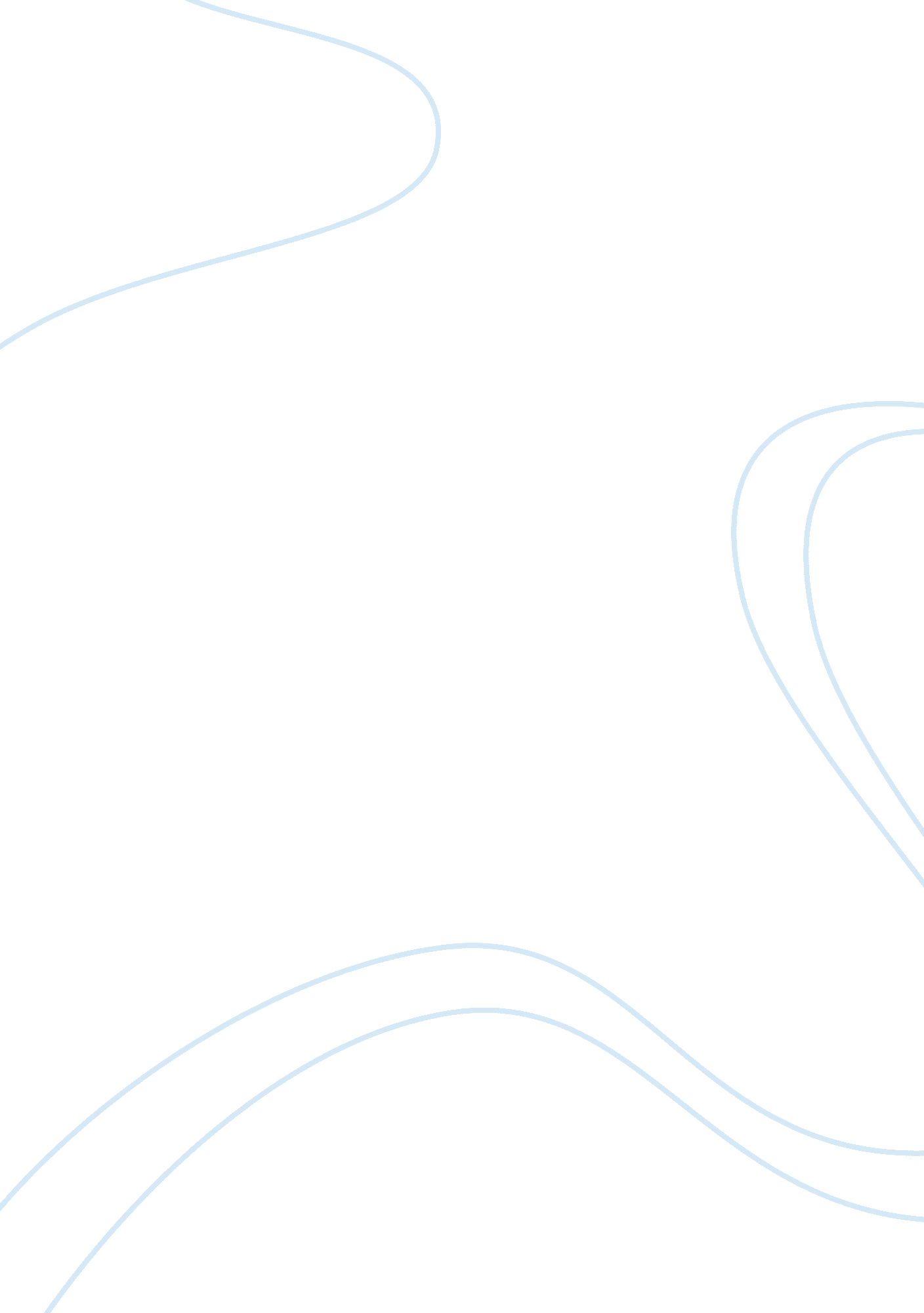 Why i value most essay exampleExperience, Belief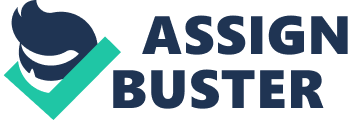 Every single person on this planet has its own values, interests and the certain path to follow. Choosing the road is the most difficult trial, but once the choice is made – no one should be able to stop you. Your personal environment, your inner world is being constantly formed by your beliefs and relations with others. Build up your soul and body, state yourself as a person and never forget of people who trust you. With the time passing, I have learned that there are three most important values that one has to educate himself with: optimism, belief in others, appreciation. 
Life line has never been one-colored. We often divide everything that happens into two: black and white, good and bad etc. But what helps to stay still and not to fall under the pressure of negatively-directed circumstances - is optimism. Finding something good in worst is my motto. Power of the smile, when nothing good is to happen, shows your attitude. It is crucial to remember that optimistic approach should not be just a mask that you wear. It has to be a state of your mind. Having optimism as one of bullets in my values clip - makes my day. As I see the reason to be an optimist – you have to have things around shining. I’m sure everyone in this world has such moments, when you sit and just think about what happened, what might have been done, what was not done? Such things normally result in couple of hours of bad mood and coming back to such thoughts in future. I respect my past, but always try not to mix it up with my present and future. Optimism may be equaled to mathematics, or any other class you take in school or college. You have to learn to be happy. Even 15 minutes of positive emotions can build up the basement for long-term social and intellectual skills. You don’t need a lot of efforts or money to positively evaluate any action or encourage people with simply smiling at them. Optimism helps me to overcome any difficulties. I believe that, no matter how hard is the problem to solve, there is always a way. If to take a closer look into any difficulty – there is always a million of possibilities in it. I am trying to be always fully-charged with a positive mood when I’m surrounded with people. To be an optimist is like to be a battery for social masses and it is great to understand that there are a lot people who would share my opinion about optimism being very important. To sum it up - why would I erase something from my life, I can simply add up to it. 
Belief in others is an assurance that pure intentions surpass all the negative factors one might have. Every person deserves a chance, and I find it necessary to reasonably accept all the existing points of view. The simple reason to believe in others is that nobody is perfect. We all make mistakes and I find myself among those not perfect. I have created one simple rule for myself – if to trust and believe in people, they reply the same. If to be cautious in relations – people will never show any trust in you. People have such a perfect ability to evolve. Belief is the once of the key factors that stimulates moral and social growth. We all know that bitter truth is much more appreciated than a sweet lie. For example – when my friend is in need, I will definitely provide a helping hand. I may not share his views on the situation, but I’m not the one to judge. I may not trust his words, but I have my trust in him. No matter what happens, you have to always believe in others. People need to see that they are being supported and trusted. As I see it – each person can become something more than just a body. All we need is a little bit of support and belief. The world we live in nowadays hides tons of cruelty and fake, but despite the fact, you have to keep supporting everything you trust and believe in. Once I stop to believe in others – I will stop living. It is understood that you have to have trust in yourself as well. I never doubt my decisions. But having a wise advice from someone who knows more than I do is worthless. All the relations are based on belief in each other. Family cannot survive without husband having trust in his wife. The same goes for the bride with no belief in her groom. If you don’t have any trust for others – you will not be supported by people at any rate. 
Personal values are very important to define. We definitely have to value something at most in order to make decisions. The clear vision of what is going on is only possible, when you have a strong basement for reasoning. Up to my mind, there are three different kinds of people. Those, who act according to their own values, those who are dependent on other’s values and those who appreciate all points of view, but make a final decision on their own. Up to my mind – it is necessary to appreciate everything good what happens to you. Your surrounding might be helpful, might be not, but it has to be considered. My third character, which I value at most - is appreciation. It might be equaled to providing a feedback to the certain action. But on the contrary to feedback it is a mental state. Many people neglect appreciation, but thinking that everything you have is your own merit is a huge mistake. There is no way no one influenced the way things are. Moreover, there might have been a simple coincidence, that made your life, and you might never knew those people who acted, but saying “ thank you”, just into the wind is considered to be appreciation itself. It is hard to remember everyone who had ever done anything good for you, hard to thank everyone, but I find it necessary. You have not to forget those who helped and were near when it was important for you. I have learned that appreciation has to be present everywhere: in marriage, in friendship, in any social relations. If you do not appreciate, sooner or later – people will stop doing anything good for you. 